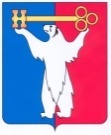 АДМИНИСТРАЦИЯ ГОРОДА НОРИЛЬСКАКРАСНОЯРСКОГО КРАЯРАСПОРЯЖЕНИЕ17.08.2018                                         г. Норильск                                      № 165-оргО создании комиссий по проведению обследования избирательных участков муниципального образования город НорильскВ соответствии с Федеральным законом от 12.06.2002 № 67-ФЗ                   «Об основных гарантиях избирательных прав и права на участие в референдуме граждан Российской Федерации», с целью обеспечения антитеррористической, антикриминальной и противопожарной защищенности избирательных участков  муниципального образования город Норильск,Утвердить состав комиссии по обследованию избирательных участков                           в Центральном районе муниципального образования город Норильск (прилагается).Утвердить состав комиссии по обследованию избирательных участков                            в районе Талнах муниципального образования город Норильск (прилагается).Утвердить состав комиссии по обследованию избирательных участков                           в районе Кайеркан муниципального образования город Норильск (прилагается).Утвердить состав комиссии по обследованию избирательных участков                            в поселке Снежногорск муниципального образования город Норильск (прилагается).Комиссиям:- в период с 20.08.2018 по 30.08.2018 провести обследования избирательных участков на предмет их антитеррористической, антикриминальной и противопожарной защищенности, технической укрупнённости;-  по результатам обследования, в срок до 05.09.2018, обеспечить подготовку актов готовности избирательных участков к проведению 09.09.2018 выборов Губернатора Красноярского края.Разместить настоящее распоряжение на официальном сайте муниципального образования город Норильск.Глава города Норильска                                                                      Р.В. АхметчинУТВЕРЖДЕНраспоряжением Администрации города Норильскаот 17.08.2018 № 165-оргСОСТАВКОМИССИИ ПО ОБСЛЕДОВАНИЮ ИЗБИРАТЕЛЬНЫХ УЧАСТКОВВ ЦЕНТРАЛЬНОМ РАЙОНЕ ГОРОДА НОРИЛЬСКАУТВЕРЖДЕНраспоряжением Администрации города Норильскаот 17.08.2018 № 165-оргСОСТАВ КОМИССИИ ПО ОБСЛЕДОВАНИЮ ИЗБИРАТЕЛЬНЫХ УЧАСТКОВ	В РАЙОНЕ ТАЛНАХ ГОРОДА НОРИЛЬСКАУТВЕРЖДЕНраспоряжением Администрации города Норильскаот 17.08.2018 № 165-оргСОСТАВ КОМИССИИ ПО ОБСЛЕДОВАНИЮ ИЗБИРАТЕЛЬНЫХ УЧАСТКОВ	В РАЙОНЕ КАЙЕРКАН ГОРОДА НОРИЛЬСКАУТВЕРЖДЕНраспоряжением Администрации города Норильскаот 17.08.2018 № 165-оргСОСТАВКОМИССИИ ПО ОБСЛЕДОВАНИЮ ИЗБИРАТЕЛЬНЫХ УЧАСТКОВВ ПОСЕЛКЕ СНЕЖНОГОРСКТимофеев Николай Анатольевич- заместитель Главы города Норильска по общим вопросам, председатель комиссии- заместитель Главы города Норильска по общим вопросам, председатель комиссииЧлены комиссии:МатюхинаИрина Алексеевна- заместитель начальника Управления                                 по общему образованию и развитию образовательной сети МУ «Управление общего                                        и дошкольного образования Администрации города Норильска»- заместитель начальника Управления                                 по общему образованию и развитию образовательной сети МУ «Управление общего                                        и дошкольного образования Администрации города Норильска»СатишурНаталья Алексеевна- и.о. начальника отдела предупреждения чрезвычайных ситуаций Управления по делам ГО и ЧС Администрации города Норильска- и.о. начальника отдела предупреждения чрезвычайных ситуаций Управления по делам ГО и ЧС Администрации города НорильскаАндреева Юлия Владимировна- ведущий специалист-инженер производственно-технического отдела МКУ «Управление капитальных ремонтов и строительства»- ведущий специалист-инженер производственно-технического отдела МКУ «Управление капитальных ремонтов и строительства»Клочков Денис Юрьевич- врио начальника отделения охраны общественного порядка Отдела МВД России по г. Норильску- врио начальника отделения охраны общественного порядка Отдела МВД России по г. НорильскуМаксименко Елена Петровна- инспектор группы организации службы                       роты полиции ОВО по г. Норильску - филиал ФГКУ «УВО ВНГ России по Красноярскому краю»- инспектор группы организации службы                       роты полиции ОВО по г. Норильску - филиал ФГКУ «УВО ВНГ России по Красноярскому краю»ИващенкоВячеслав Валерьевич- начальник ОНДиПР по МО г. Норильск ГУ МЧС России по Красноярскому краю- начальник ОНДиПР по МО г. Норильск ГУ МЧС России по Красноярскому краюТрегубов Михаил Николаевич- член ТИК г. Норильска Красноярского края - член ТИК г. Норильска Красноярского края ШевченкоМихаил Федорович           - заместитель Главы города Норильска по району Талнах – начальник Талнахского территориального управления Администрации города Норильска, председатель комиссии- заместитель Главы города Норильска по району Талнах – начальник Талнахского территориального управления Администрации города Норильска, председатель комиссииЧлены комиссии:МатюхинаИрина Алексеевна- заместитель начальника Управления                                 по общему образованию и развитию образовательной сети МУ «Управление общего                                        и дошкольного образования Администрации города Норильска»- заместитель начальника Управления                                 по общему образованию и развитию образовательной сети МУ «Управление общего                                        и дошкольного образования Администрации города Норильска»ДейнегаАлевтина Анатольевна- директор МКУ «Обеспечивающий комплекс учреждений культуры»- директор МКУ «Обеспечивающий комплекс учреждений культуры»Галыга Григорий Михайлович- заместитель начальника управления по защите населения и территории от чрезвычайных ситуаций Управления по делам ГО и ЧС                                         Администрации города Норильска- заместитель начальника управления по защите населения и территории от чрезвычайных ситуаций Управления по делам ГО и ЧС                                         Администрации города НорильскаАндреева Юлия Владимировна- ведущий специалист-инженер производственно-технического отдела МКУ «Управление капитальных ремонтов и строительства»- ведущий специалист-инженер производственно-технического отдела МКУ «Управление капитальных ремонтов и строительства»Костяков Алексей Анатольевич- врио заместителя начальника Отдела полиции № 2 (по охране общественного порядка) Отдела МВД России по г. Норильску- врио заместителя начальника Отдела полиции № 2 (по охране общественного порядка) Отдела МВД России по г. НорильскуМаксименко Елена Петровна- инспектор группы организации службы                       роты полиции ОВО по г. Норильску - филиал ФГКУ «УВО ВНГ России по Красноярскому краю»- инспектор группы организации службы                       роты полиции ОВО по г. Норильску - филиал ФГКУ «УВО ВНГ России по Красноярскому краю»ИващенкоВячеслав Валерьевич- начальник ОНДиПР по МО г. Норильск ГУ МЧС России по Красноярскому краю- начальник ОНДиПР по МО г. Норильск ГУ МЧС России по Красноярскому краюТрегубов Михаил Николаевич- член ТИК г. Норильска Красноярского краяНедбайлоЕлена Васильевна- заместитель Главы города Норильска по району Кайеркан – начальник Кайерканского территориального управления Администрации города Норильска, председатель комиссии- заместитель Главы города Норильска по району Кайеркан – начальник Кайерканского территориального управления Администрации города Норильска, председатель комиссииЧлены комиссии:МатюхинаИрина Алексеевна- заместитель начальника Управления                                 по общему образованию и развитию образовательной сети МУ «Управление общего и дошкольного образования Администрации города Норильска»- заместитель начальника Управления                                 по общему образованию и развитию образовательной сети МУ «Управление общего и дошкольного образования Администрации города Норильска»ДейнегаАлевтина Анатольевна- директор МКУ «Обеспечивающий комплекс учреждений культуры»- директор МКУ «Обеспечивающий комплекс учреждений культуры»Серый Сергей Владимирович- ведущий специалист гражданской обороны отдела защиты от чрезвычайных ситуаций Управления по делам ГО и ЧС                                         Администрации города Норильска- ведущий специалист гражданской обороны отдела защиты от чрезвычайных ситуаций Управления по делам ГО и ЧС                                         Администрации города НорильскаАндреева Юлия Владимировна- ведущий специалист-инженер производственно-технического отдела МКУ «Управление капитальных ремонтов и строительства»- ведущий специалист-инженер производственно-технического отдела МКУ «Управление капитальных ремонтов и строительства»Коротченко Анатолий Викторович- старший участковый уполномоченный отдела УУПиДН Отдела полиции № 3 Отдела МВД России по г. Норильску- старший участковый уполномоченный отдела УУПиДН Отдела полиции № 3 Отдела МВД России по г. НорильскуМаксименко Елена Петровна- инспектор группы организации службы                       роты полиции ОВО по г. Норильску - филиал ФГКУ «УВО ВНГ России по Красноярскому краю»- инспектор группы организации службы                       роты полиции ОВО по г. Норильску - филиал ФГКУ «УВО ВНГ России по Красноярскому краю»ИващенкоВячеслав Валерьевич- начальник ОНДиПР по МО г. Норильск ГУ МЧС России по Красноярскому краю- начальник ОНДиПР по МО г. Норильск ГУ МЧС России по Красноярскому краюТрегубов Михаил Николаевич- член ТИК г. Норильска Красноярского краяГоровая Светлана Николаевна- заместитель Главы города Норильска по поселку Снежногорск – начальник Снежногорского территориального управления Администрации города Норильска, председатель комиссии- заместитель Главы города Норильска по поселку Снежногорск – начальник Снежногорского территориального управления Администрации города Норильска, председатель комиссииЧлены комиссии:КлимовСергей Викторович- инженер производственно-технического отдела Усть-Хантайской ГЭС АО «НТЭК»- инженер производственно-технического отдела Усть-Хантайской ГЭС АО «НТЭК»ШурухинСергей Александрович- врио начальника Пункта полиции № 2 Отдела МВД России по г. Норильску- врио начальника Пункта полиции № 2 Отдела МВД России по г. НорильскуФазуллина Анна Сергеевна- ведущий специалист Снежногорского территориального управления Администрации города Норильска- ведущий специалист Снежногорского территориального управления Администрации города НорильскаМаксименко Елена Петровна- инспектор группы организации службы                       роты полиции ОВО по г. Норильску - филиал ФГКУ «УВО ВНГ России по Красноярскому краю»- инспектор группы организации службы                       роты полиции ОВО по г. Норильску - филиал ФГКУ «УВО ВНГ России по Красноярскому краю»Сотрудник ОНДиПР по МО              г. Норильск ГУ МЧС России по Красноярскому краю(по согласованию)(по согласованию)Член ТИК г. Норильска Красноярского краяЧлен ТИК г. Норильска Красноярского края((по согласованию)